$52,000.00WARNER-WAHL2201 MITCHELL ST. JAVAJAVA 1ST ADDN TO PAYNE’S PLAT LOTS 1 & 2 BLOCK 5RECORD #4155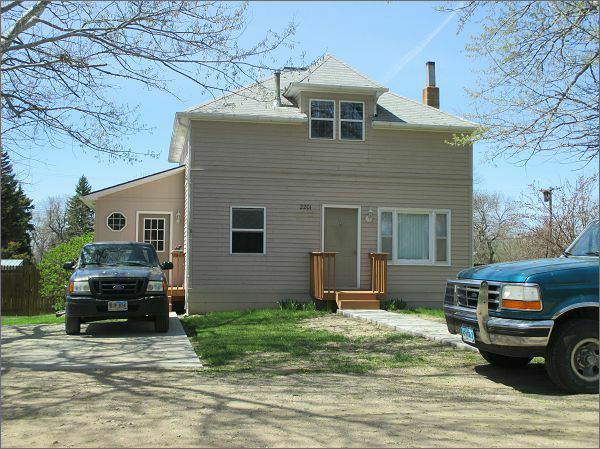 LOT SIZE 100’ X 140’                                GROUND FLOOR AREA 936 SQ FTSINGLE FAMILY                                         TOTAL AREA 1404 SQ FT1 ½ STORIES                                               4 BEDROOMSAVERAGE QUALITY & CONDITION        6 FIXTURESBUILT IN 1940                                            DIRT FLOOR CELLAR2007 10’ X 14’ DECK $1,300                    DETACHED GARAGECONCRETE SIDEWALK 13’ X 24’CONCRETE DRIVEWAY 6’ X 8’ TREATEDSOLD ON 4/10/17 FOR $52,000ASSESSED IN 2016 AT $7,075                                     RECORD #4155ASSESSED IN 2012 AT $6,075